Publicado en Madrd el 15/04/2024 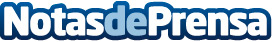 Ignacio Purcell Mena: innovación sostenible en la industria petroleraIgnacio Purcell Mena, un visionario en el sector petrolero, está transformando la industria con una estrategia que integra tecnología avanzada y un fuerte compromiso con la sostenibilidadDatos de contacto:PR ComunicationIgnacio Purcell Mena+34 876 09 12 19Nota de prensa publicada en: https://www.notasdeprensa.es/ignacio-purcell-mena-innovacion-sostenible-en Categorias: Internacional Sostenibilidad Otras Industrias Innovación Tecnológica Sector Energético Actualidad Empresarial http://www.notasdeprensa.es